РАСПИСАНИЕ БОГОСЛУЖЕНИЙ в храме прп. Сергия РадонежскогоНА ЯНВАРЬ 2021 г.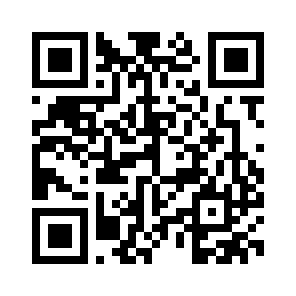 Молебны и панихиды совершаются ежедневноАдрес сайта храма - www.arhangelhram.ru Адрес в Youtube - www.youtube.com/c/ХрамАрхистратигаМихаилаЗеленоградСтраница Вконтакте - www.vk.com/arhangelhramzelenogradСтраница Инстаграм - www.instagram.com/zelenogradhram1 Пт.Мч. Вонифатия. Прп. Илии Муромца, Печерского, в Ближних пещерах. Свт. Григория, еп. Омиритского.Утреня, Литургия 9 ч.По окончании Новогодний молебен2 Сб.Суббота пред Рождеством Христовым. Предпразднство Рождества Христова. Сщмч. Игнатия Богоносца. Прав. Иоанна Кронштадтского.Утреня, Литургия 9 ч.Всенощная 16 ч.3 Вс.Неделя 30-я по Пятидесятнице пред Рождеством Христовым, святых отец. Мц. Иулиании и с нею 500 мужей и 130-ти жен, в Никомидии пострадавших. Свт. Петра,  митр. Киевского, Московского  и всея Руси, чудотворца.1-я  Литургия 7 ч.2-я  Литургия 9 ч. 30 мин.Вечерня с акафистом иконе «Неупиваемая Чаша» 16 ч.4 Пн.Вмц. Анастасии Узорешительницы. Мчч. Хрисогона, Феодотии, Евода, Евтихиана и иных.Утреня, Литургия 9 ч.5 Вт.Мучеников, иже в Крите: Феодула, Саторнина, Евпора, Геласия, Евникиана, Зотика, Помпия, Агафопуса, Василида и ЕварестаУтреня, Литургия 9 ч.6 Ср.Нáвечерие Рождества Христова (РОЖДЕСТВЕНСКИЙ СОЧЕЛЬНИК). День постный.Прмц. Евгении и с нею мчч. Прота, Иакинфа и Клавдии. Утреня, Великие часы, Изобразительны , Вечерня, Литургия 7 ч.Всенощная 16 ч.7 Чт.Рождество Господа Бога и Спаса нашего Иисуса ХристаИсповедь 23 ч. 30 мин.1-я Литургия 0 ч. 2-я Литургия 9 ч. 30 мин.Великая вечерня 16 ч.8 Пт.Попразднство Рождества Христова. Собор Пресвятой Богородицы.Сщмч. Евфимия, еп. Сардийского. Утреня, Литургия 9 ч.9 Сб.Суббота по Рождестве Христовом. Ап. первомч. и архидиак. Стефана. Прп. Феодора Начертанного, исп.Утреня, Литургия 9 ч.Всенощная 16 ч.10 Вс.Неделя 31-я по Пятидесятнице, по Рождестве Христовом. Правв. Иосифа Обручника, Давида царя и Иакова, брата Господня. Мучеников 20 000, в Никомидии  в церкви сожженных и прочих тамо же вне церкви пострадавших. 1-я  Литургия 7 ч.2-я  Литургия 9 ч. 30 мин.Вечерня с акафистом ХристуСпасителю 16 ч.11 Пн.Мучеников 14 000 младенцев, от Ирода в Вифлееме избиенных. Прп. Маркелла, игумена обители «Неусыпающих».Утреня, Литургия 9 ч.12 Вт.Мц. Анисии. Сщмч. Зотика пресвитера, сиропитателя. Свт. Макария, митр. Московского. Утреня, Литургия 9 ч.13 Ср.Отдание праздника Рождества Христова. Прп. Паисия Святогорца. Прп. Мелании Римляныни.Утреня, Литургия 9 ч.Всенощная 17 ч.14 Чт.Обрезание Господне.Свт. Василия Великого, архиеп. Кесарии  Каппадокийской. Литургия 9 ч.15 Пт.Предпразднство Богоявления. Преставление, второе обрéтение мощей прп. Серафима, Саровского, чудотворца.Утреня, Литургия 9 ч.16 Сб.Суббота пред Богоявлением. Прор. Малахии. Мч. Гордия. Утреня, Литургия 9 ч.Всенощная 16 ч.17 Вс.Неделя 32-я по Пятидесятнице, пред Богоявлением. Собор 70-ти апостолов. Прмч. Зосимы, пустынника Киликийского и мч. Афанасия комментарисия.1-я  Литургия 7 ч.2-я  Литургия 9 ч. 30 мин.Вечерня с акафистом ХристуСпасителю 16 ч.18 Пн.Навечерие Богоявления (Крещенский сочельник). Сщмч. Феопемпта, еп. Никомидийского, и мч. Феоны волхва. Прп. Симео́на Псково-Печерского  Утреня, Великие часы, Изобразительны, Вечерня, Литургия 7 ч.Освящение воды после ЛитургииВсенощная 17 ч.Раздача воды до 20 ч.19 Вт.Святое Богоявление.Крещение Господа Бога и Спаса нашего Иисуса Христа1-я  Литургия 7 ч.2-я  Литургия 9 ч. 30 мин.Освящение воды после ЛитургииВеликая вечерня 17 ч.Раздача воды до 20 ч.20 Ср.Попразднство Богоявления.Собор Предтечи и Крестителя Господня Иоанна.Утреня, Литургия 9 ч.21 Чт.Прпп. Георгия Хозевита и Емилиана исп. Прп. Домники Константинопольской, игумении. Утреня, Литургия 9 ч.22 Пт.Мч. Полиевкта. Свт. Филиппа, митр. Московского и всея России, чудотворца. Утреня, Литургия 9 ч.23 Сб.Суббота по Богоявлении. Свт. Григория, еп. Нисского. Прп. Дометиана, еп. Мелитинского.Свт. Феофана, Затворника Вышенского.Утреня, Литургия 9 ч.Всенощная 16 ч.24 Вс.Неделя 33-я по Пятидесятнице, по Богоявлении. Прп. Феодосия Великого, общих житий начальника. Прп. Михаила Клопского, Новгородского.Прп. Феодосия Антиохийского.1-я  Литургия 7 ч.2-я  Литургия 9 ч. 30 мин.Вечерня с акафистом Архистратигу Михаилу 16 ч.25 Пн.Мц. Татианы Римской, диаконисы,  и с нею в Риме пострадавших. Свт. Саввы, архиеп. Сербского.Утреня, Литургия 9 ч.26 Вт.Мчч. Ермила и Стратоника. Прп. Иринарха, затворника Ростовского. Утреня, Литургия 9 ч.27 Ср.Отдание праздника Богоявления. Преподобных отец, в Синае и Раифе избиенных. Равноап. Нины, просветительницы Грузии.Утреня, Литургия 9 ч.28 Чт.Прпп. Павла Фивейского и Иоанна Кущника. Прмч. Пансофия. Утреня, Литургия 9 ч.29 Пт.Поклонение честным веригам ап. Петра. Прав. Максима, иерея Тотемского. Утреня, Литургия 9 ч.30 Сб.Прп. Антония Великого. Прп. Антония Дымского. Прп. Антония Черноезерского.Утреня, Литургия 9 ч.Всенощная 16 ч.31 Вс.Неделя 34-я по Пятидесятнице. Свтт. Афанасия и Кирилла, архиеп. Александрийских.  Прпп. Схимон. Кирилла и схимон. Марии, родителей прп. Сергия Радонежского.1-я  Литургия 7 ч.2-я  Литургия 9 ч. 30 мин.Вечерня с акафистом прп. Сергию Радонежскому 16 ч.